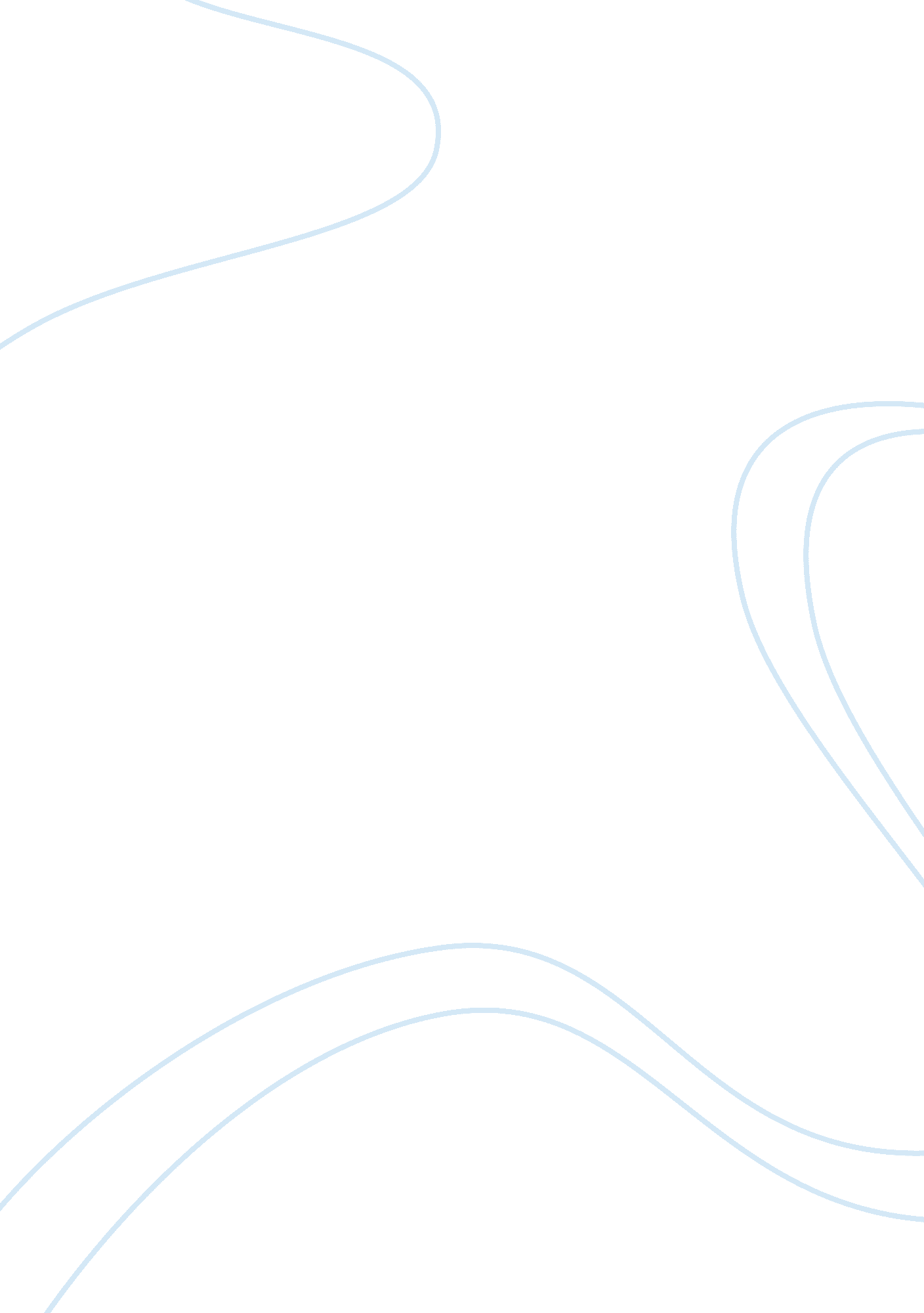 End-stage renal disease facilitiesHealth & Medicine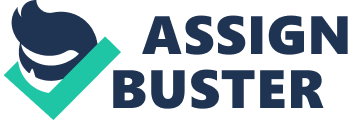 End-Stage Renal Disease Facilities End-Stage Renal Disease Facilities There are different types of kidney failure that may resultin the complete shutting down of the kidney system. End-Stage Renal Disease or ESRD is when the kidneys fail to function permanently. This is an irreversible process that the body may undergo, and more often than not, may lead to death. However, the advancement in technology allows for lives to be prolonged (Moon, 2006). This is through treatment that may look for alternative means for the body to cope without its filtration system. Nowadays, there are facilities that take care of patients with such conditions (Thomas, 2008). This paper will examine resources that might assist a health consultant consulting for these ESRD facilities, and how they may benefit the facility and its patients. 
Resources a health information consultant could find helpful in consulting for ESRD facilities 
Health information consultants might have a daunting task of consulting for ESRD facilities. This is because; every facility may have its own program through which its daily operations are run. However, there are main resources that ensure that all facilities work toward achieving their main objectives. One of the resources that may ensure these objectives are met includes the allocation of tasks and duties among the caregivers in the facility. As an operating facility that caters to ailing patients, it is imperative that there is the proper coordination of tasks among all staff members (Peden, 2011). By establishing the means of accountability, it is likely that the facility may enjoy the benefits of catering to all patients without having to overwork their staff. 
The expenditure in the facility may prove to be a valuable resource in modern times. This resource is vital for any organization that is keen on taking care of sick folks. Through the proper authorization of expenditure and capital in accordance with the facility’s policies and regulations, there might be the protection of the facility’s capital. They might prevent or reduce expenses they had not budgeted for through such techniques. Furthermore, the facility’s policies may guarantee that staff members follow the rules and regulations as stipulated by the government, or any other governing body. Another resource that is crucial in this field is the maintenance of records and hospital documents. This may be for many of the operations that are undertaken in the facility. This may increase the facility members’ coordination and efficiency (Peden, 2011). 
How these resources can benefit the facility and patients 
The analysis of such resources may lead to better understanding between the patients in the facility, and the facility’s management. This may increase the chances of having a better facility that understands the needs of the people it is serving (Peden, 2011). Patients may enjoy the benefit of having their money being put to good use in facilities they choose to get care. Expenditure in these facilities is fundamental in its growth. When patients have an exceptional experience while undergoing treatment, it is only fair to assume that word will spread to other folks about their services. This may lead to the expansion and growth of the facility. 
Moreover, the training that staff members receive may prepare them for the responsibility and task at hand. This experience may be transferred to the outside world. A large number of individuals may not afford facility care or may not prefer to be in the facility. Providing home care may give the facility more credibility, and may increase their chances of protecting patients, in or outside their facility. In conclusion, it is imperative for management in these facilities to garner all the information they need before setting up such facilities (Peden, 2011). This can assist them in finding out what is required of them, or their staff members. This is when it comes to their patients and society in general. 
References 
Moon, M. (2006). Medicare: A policy primer. Oxford: Oxford University Press. 
Peden, A. H. (2011). Comparative health information management. New York: Cengage Learning. 
Thomas, N. (2008). Renal nursing. New York: Bantam Books. 